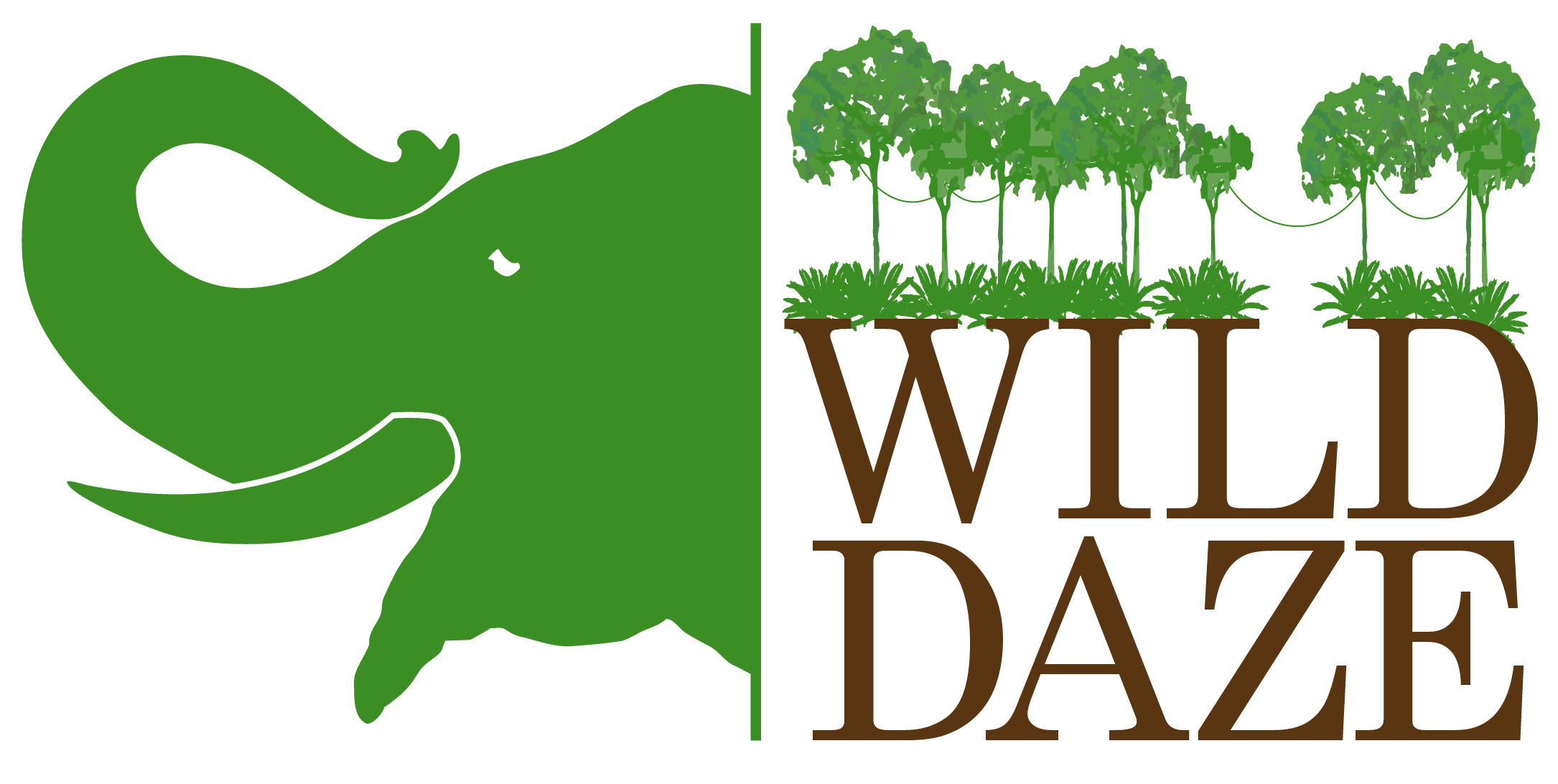 CREDITSTHE FILMMAKERS Written, Directed and Produced by PHYLLIS STUART Executive Produced by CECILIA DEMILLE PRESLEYANDREW SUGERMANELI WEISS ELAINE HASTINGS EDELL Cinematography by GILBERT MAINA DAVE SUMMERS MERYEM ERSOZ COSMUS MWONGELAPHYLLIS STUART Edited by YUMENG CHEN TING YU Composer LOLITA RITMANIS Narration KEITH DAVID Dramatizations CastALBERT MARITZ Lawrence Anthony BOBBY LEE, JR. The PoacherON-CAMERA INTERVIEWSOFIR DRORI JANE GOODALLAMBASSADOR ERIC SCHULTZANDREA CROSTAIAN REDMONDTONY FITZJOHNCOLEEN SCHAEFERRICHARD BONHAMRUSSELL MITTERMEIERLAURA BROWNROB ROY RAMEY, IIMAURICE SCHUTGENSHOLLY DRANGINISWILL TRAVERSSTEPHEN CORRYGEOFFREY KENTVIRGINIA MORELLGRACE GE GABRIELHAYLEY ADAMSMARK GOUGHPETE SWANEPOELFRANIS LEGEIBARBARA WISEMANRICHARD RUGGIEROGRETCHEN PETERSEDWIN LUSICHIDENNIS ONSARIGOAZAD EBRAHIMAZDEHJIM FULLERHILDA AGNES THOMPSONDAVID MASCALLVIRTUAL CINEMA PARTNERSJEAN COCTEAU CINEMALAEMMLE THEATRESPLAZA ATLANTA THEATERFILMBAR THE GRAND CINEMABOULDER ENVIRONMENTAL NATURE OUTDOOORS FILM FESTIVALOXFORD FILM FESTIVALVERY SPECIAL THANKSJane GoodallWill TraversPeter Lowry, Claudia Lowry: Group 3 AviationGreg Hittelman, Enough ProjectAlissa Hauser, Ari Nessel: The Pollination ProjectBrian Brown Bartholomew, AppleJohn RendallAnthony "Ace" Bourke 